UMW / AZ / PN - 72 / 20	              		                          Wrocław, 23. 07. 2020 r.NAZWA ZAMÓWIENIACzęściowa realizacja projektów budowlanych podstawowego i zamiennego pn.: "Przebudowa budynku dydaktycznego Uniwersytetu Medycznego przy ul. Tytusa Chałubińskiego 5 we Wrocławiu" polegająca na remoncie elewacji i dachu wraz z wymianą stolarki okiennej i drzwiowej drewnianej, przeniesieniem zewnętrznych jednostek klimatyzacyjnych i wykonaniem zewnętrznych instalacji sanitarnych i elektrycznych, zgodnie z projektami budowlanymi, pozwoleniami na budowę, projektami wielobranżowymi wykonawczymi i specyfikacjami STWiORB, z zakresem prac określonym w przedmiarach i w opisie planowanych prac do wykonania w poszczególnych branżach.Informacja o korekcie SiwzZamawiający zawiadamia o zamieszczeniu na stronie internetowej Zamawiającego skorygowanej treści Siwz. Zmiana w treści Siwz (w § 8 ust. 3 Wzoru umowy, stanowiącego Załącznik nr 7 do Siwz) zaznaczono kolorem niebieskim. Należy z niej korzystać w obecnie zamieszczanej wersji.Z upoważnienia Rektora UMWP.o. Zastępcy Kanclerza ds. Zarządzania AdministracjąMgr Patryk Hebrowski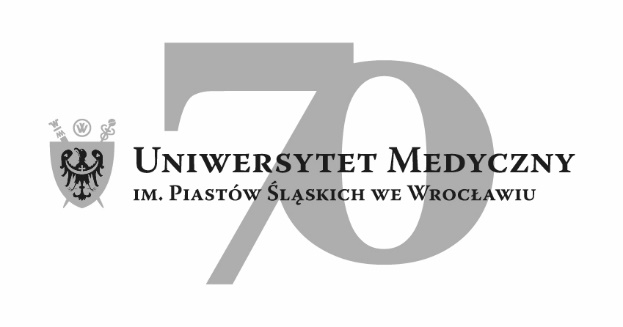 50-367 Wrocław, Wybrzeże L. Pasteura 1Dział Zamówień Publicznych UMWul. Marcinkowskiego 2-6, 50-368 Wrocławfaks 71 / 784-00-45e-mail: tomasz.kiliszek@umed.wroc.pl50-367 Wrocław, Wybrzeże L. Pasteura 1Dział Zamówień Publicznych UMWul. Marcinkowskiego 2-6, 50-368 Wrocławfaks 71 / 784-00-45e-mail: tomasz.kiliszek@umed.wroc.pl